Jídelní lístek 8. 4. – 12. 4. 2024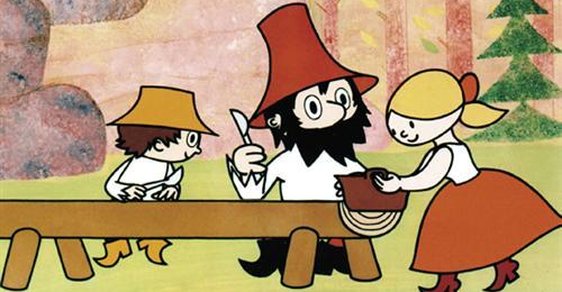 Pondělí:pitný režim:	  čaj dobré ránopřesnídávka:    chléb, rajčatová pomazánka, mléko vanilkové, ovoce, zelenina /1,7/ oběd:         	  polévka jarní /1,9/  boloňské špagety, minerálka /1,7/svačina:        	  veka, lososová pěna, zelenina, čaj /1,4,7/Úterý:pitný režim:	  čaj jahodapřesnídávka:	  slaný croissant, zelenina, bílá káva, ovoce /1,7/ oběd:         	  polévka špenátová /1,3,7/                        Tilápie na kmínu, bramborová kaše, obloha, čaj /1,4,7/svačina:      	    chléb lámankový, tvarohová pomazánka, zelenina, čaj /1,7/Středa:pitný režim:	   čaj šípkový přesnídávka:	   chléb žitný, máslo, tvrdý sýr, zelenina, granko /1,7/oběd:         	   polévka hovězí vývar /1,9/   krůtí na žampionech, kuskus, voda se sirupem /1,7/svačina:      	     chléb, pomazánka z pečeného česneku, zelenina, čaj, ovoce /1,7/Čtvrtek:pitný režim:	   čaj jarní vánek	přesnídávka:	   knuspi, pomazánkové máslo, zelenina, čaj s mlékem /1,7/oběd:         	   polévka dýňový krém /1,7/   medailonky z vepřové panenky, teplá zelenina, dušená rýže, voda /1,10/svačina:      	     raženka, vajíčková pomazánka, zelenina, čaj, ovoce /1,3,7,10/Pátek:pitný režim:	   čaj lesní jahodypřesnídávka:	   rohlík, ovocný koktejl, čaj, ovoce /1,7/oběd:         	   polévka kulajda /1,3,7/   bretaňské fazole, chléb, okurka, džus /1/svačina:      	     chléb podmáslový, mozaiková pomazánka s ricottou, zelenina, čaj /1,7/Změna jídelního lístku a alergenů vyhrazena. Jídelníček pro diety je totožný s normálním jídelníčkem. Surovinyobsahující vyloučené alergeny pro diety jsou nahrazovány povolenými surovinami.Hornáčková Kamila